ADVANCED BIOLOGY:  AN INTRODUCTION TO METABOLISM( USE CHAPTER 8 AS A RESOURCE)AN ORGANISM’S METABOLISM TRANSFORMS MATTER AND ENERGYMetabolism Metabolic pathwaysCatabolic pathways Anabolic pathways Bioenergetics Forms of energy Chemical Energy Thermal Energy Free Energy and Metabolism Exergonic Reaction Endergonic ReactionATP POWERS CELLULAR WORK BY COUPLING EXERGONIC REACTION TO ENDERGONIC REACTIONSChemical WorkTransport WorkMechanical WorkEnergy coupling The Structure and Hydrolysis of ATP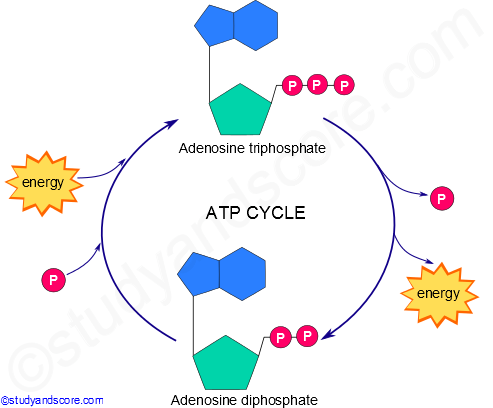  How the Hydrolysis of ATP Performs Work Chemical Work Transport WorkMechanical WorkENZYMES SPEED UP METABOLIC REACTION BY LOWERING ENERGY BARRIERSEnzymeCatalyst The Activation Energy Barrier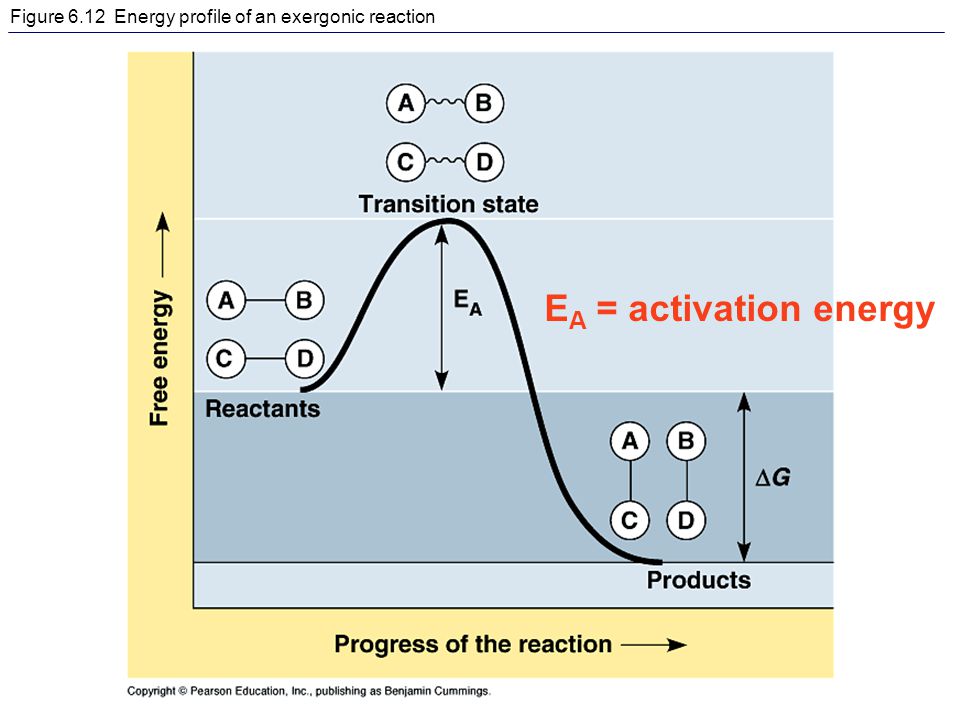  How Enzymes Speed Up Reactions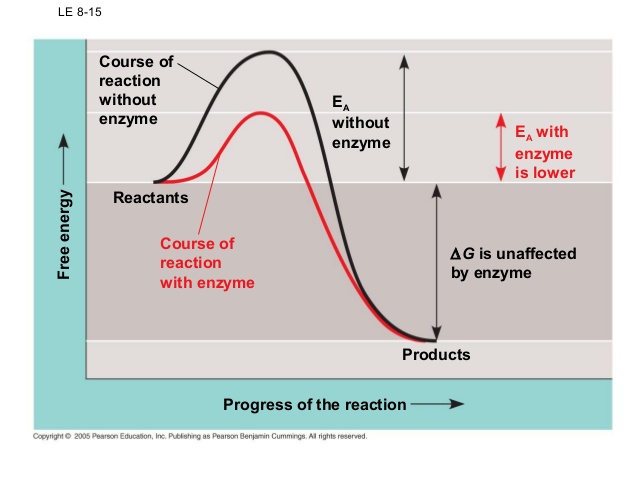  Substrate Specificity of Enzymes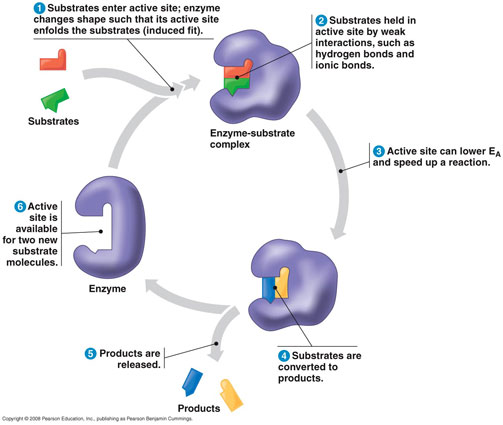  Substrate Enzyme-Substrate Complex Active SiteInduced Fit Catalysis in the Enzyme’s Active Sitea.b.c.d.Rate of reaction Effects of Local Conditions on Enzyme Activity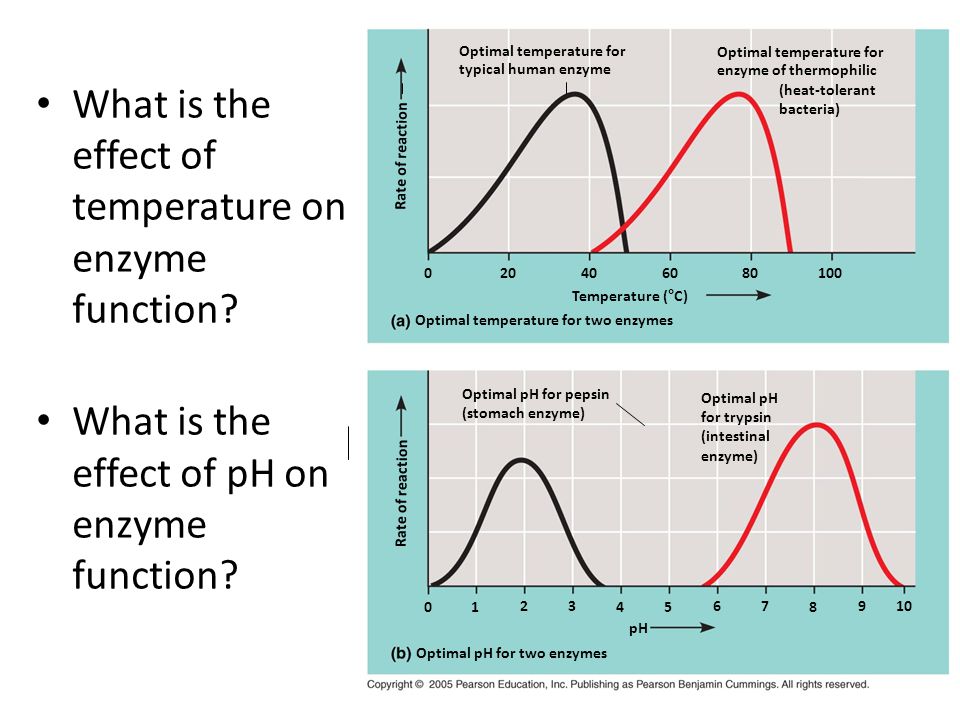  Effects of Temperature and pH CofactorsCofactorsCoenzyme Enzyme Inhibitors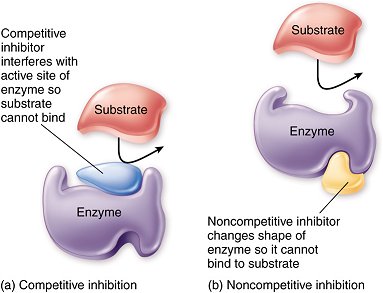  Competitive InhibitorsNoncompetitive Inhibitors The Evolution of EnzymesREGULATION OF ENZYME ACTIVITY HELPS CONTROL METABOLISM Allosteric Regulation of Enzymes Allosteric Activation and Inhibition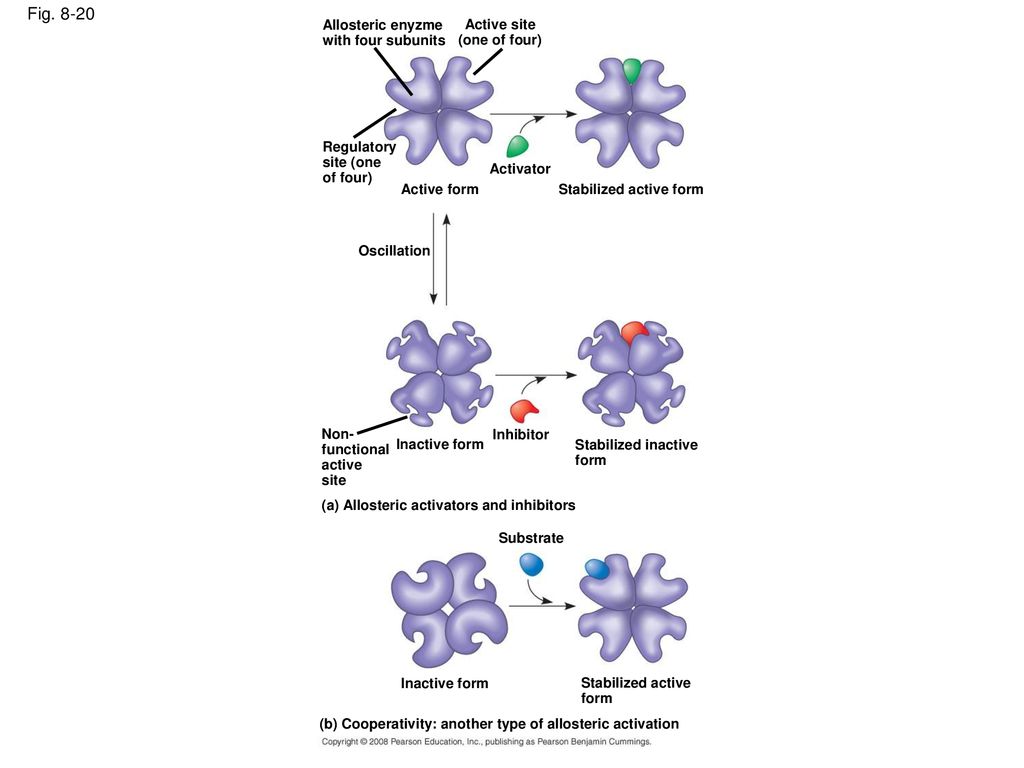 (1) Activator(2) Inhibitor Cooperativity Feedback Inhibition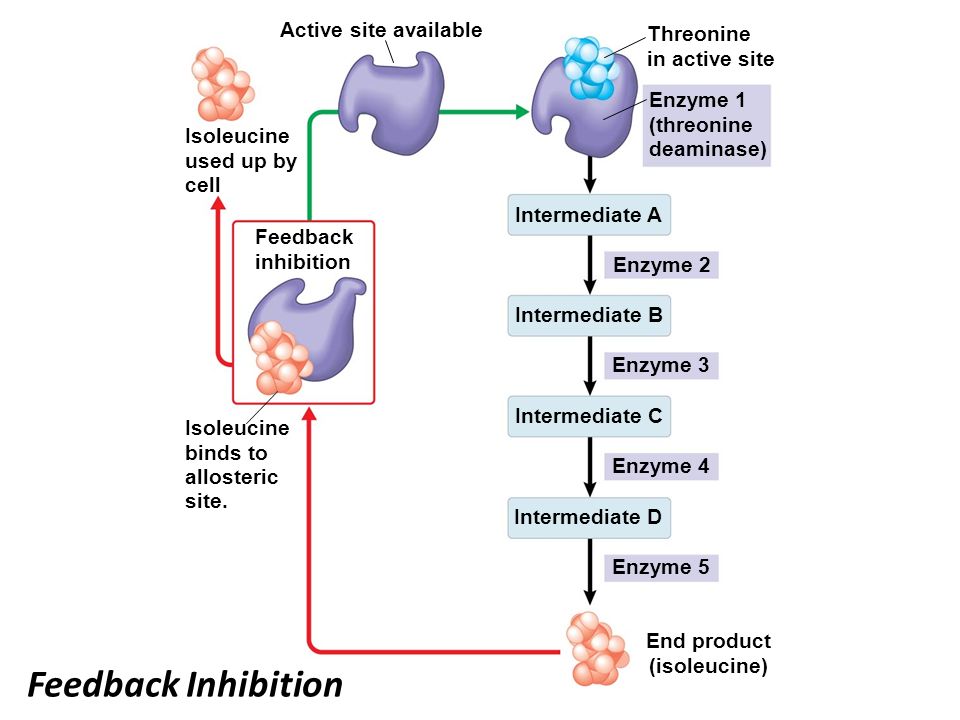  Specific Localization of Enzymes Within the Cell